COMING SOONHONOR THE MEMORY OF YOUR DEPARTED LOVED ONESDURING HIGH HOLY DAYSIN THE TEMPLE B’NAI SHOLEM BOOK OF REMEMBRANCEThe Temple B’nai Sholem community will soon be inviting you to inscribe the names of your departed loved ones in our annual “Book of Remembrance.”Ever more meaningful this year the “Book of Remembrance” is a way for you to honor your loved ones’ memory in a special way while supporting Temple B’nai Sholem’s major annual fundraising initiative. Temple B’nai Sholem’s “Book of Remembrance” will be read aloud from the pulpit at the Yizkor Memorial Service on Yom Kippur afternoon, Thursday September 16, 2021, and available to all members of the Temple B’nai Sholem community. Watch for email updates during the month of June with information about making your contribution to the Temple and inscribing your loved ones in Temple B’nai Sholem’s “Book of Remembrance” for 2021/5782.For questions, please contact Elga Joffee, Book of Remembrance Coordinator at 631-375-3144 or ejoffee@gmail.com.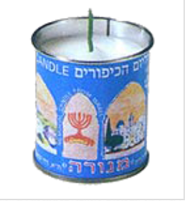 